Визитная карточка участника проектаВизитная карточка участника проектаНаправление проектной деятельностиВнедрение модели поддержки школ с низкими результатами обучения и школ, функционирующих в сложных социальных условиях, в Нижегородской областиПолное наименование образовательной организацииМуниципальное общеобразовательное учреждение Воскресенская средняя школаФамилия Имя Отчество руководителя образовательной организацииЗеленов Андрей Алексеевич Адрес образовательной организации606730 Нижегородская область, р.п.Воскресенское, ул.Панфилова, д.6Официальный сайтhttp://vsks.nnov.ruФото образовательной организации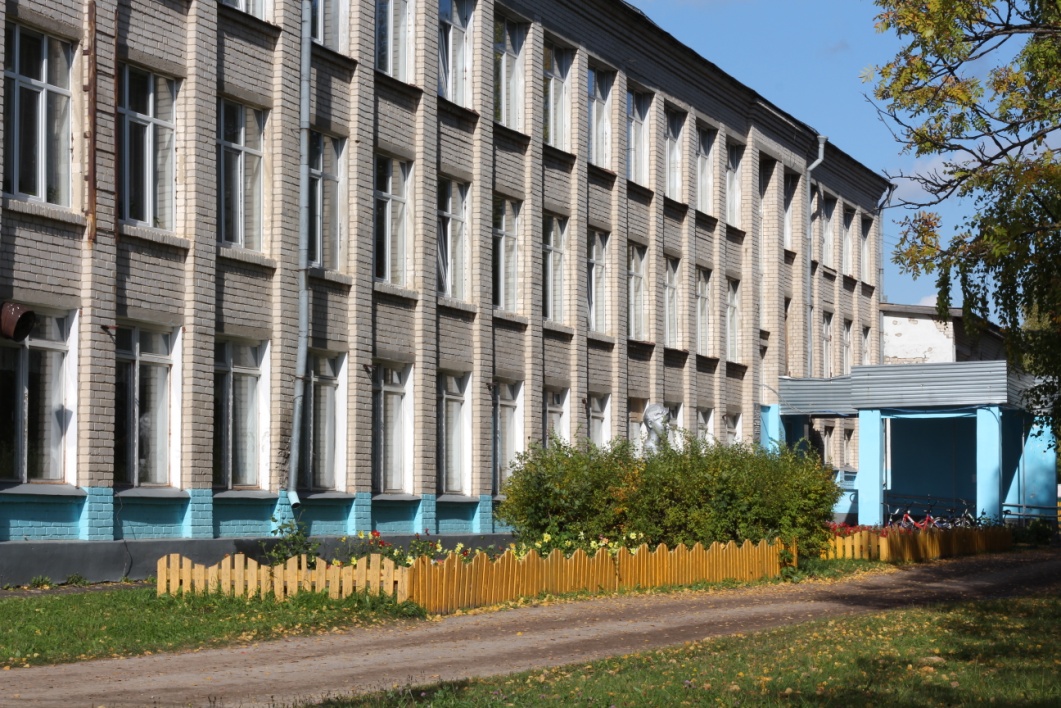 